Бытовой газ не только благо для человека, но и источник повышенной опасности. В быту используют два вида природного газа: магистральный, который поступает в дома по трубам, и сжиженный, продающийся в баллонах. Утечка бытового газа может вызвать отравление или привести к взрыву. Поэтому чтобы обеспечить себе безопасность и не подвергать себя и жизни окружающих вас людей смертельной угрозе, помните и соблюдайте правила пользования газом и бытовыми газовыми приборами.По статистике большинство чрезвычайных происшествий, связанных со взрывами бытового газа, возникает из-за нарушений эксплуатации газового оборудования и его неисправности. Комитет гражданской защиты населения напоминает, обезопасить свою жизнь и здоровье своих близких, а также сберечь имущество от пожаров поможет соблюдение правил безопасности.Запрещается пользоваться неисправными газовыми емкостными водонагревателями (далее – аппарат), самостоятельно устранять неисправность, включать аппарат лицам, не знакомым с его устройством, прикреплять к аппарату и газопроводам посторонние предметы.Необходимо содержать аппарат в чистоте и исправном состоянии, не включать его при неисправной автоматике безопасности и при отсутствии тяги, следить за ежегодной проверкой дымоходов и вентиляционных каналов, требовать от работников газовых хозяйств регулярного проведения профилактических осмотров и ремонтов аппарата, систематически проверять тягу в дымоходе до и после включения прибора.При появлении запаха газа необходимо выключить аппарат, не зажигать огонь, не включать и не выключать электроприборы, электроосвещение, проветрить помещение и вызвать аварийную службу газового хозяйства (телефон 04)!Экономно используйте газ! Не включайте аппарат без надобности, регулируйте температуру воздуха в пределах 18 – 20 оС, утепляйте помещение!Комитет гражданской защиты населения администрации Волгограда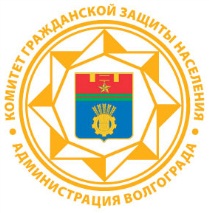 Соблюдение правил пользования газовыми емкостными водонагревателямиТЕЛЕФОНЫ  ЭКСТРЕННЫХ  СЛУЖБ:ТЕЛЕФОНЫ  ЭКСТРЕННЫХ  СЛУЖБ:ТЕЛЕФОНЫ  ЭКСТРЕННЫХ  СЛУЖБ:ТЕЛЕФОНЫ  ЭКСТРЕННЫХ  СЛУЖБ:Единый номер пожарных и спасателей – 01/101Единый номер пожарных и спасателей – 01/101Единый номер службы спасения - 112Единый номер службы спасения - 112Полиция – 02/102         Скорая помощь – 03/103Полиция – 02/102         Скорая помощь – 03/103Аварийная газовая служба – 04/104Аварийная газовая служба – 04/104